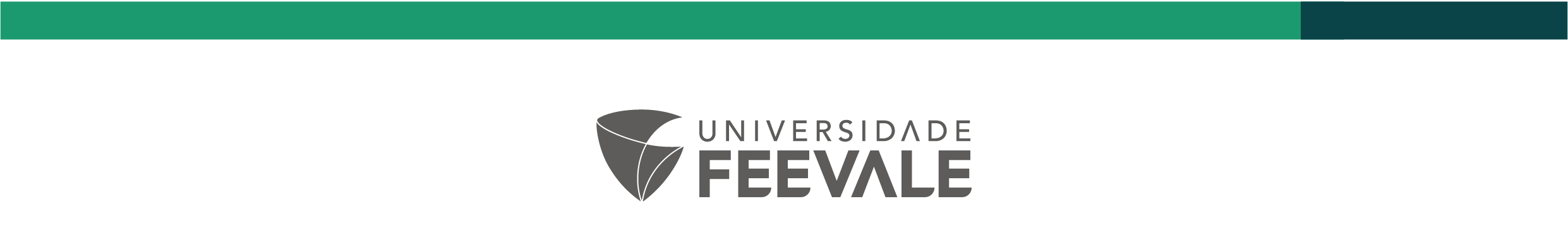 Novo Hamburgo, .......... de ........................ de 201...À Comissão de CoordenaçãoMestrado Profissional em Indústria CriativaUniversidade FeevalePrezada Comissão,Encaminho, para apreciação da Comissão de Coordenação deste curso, o Trabalho de Conclusão de Mestrado do (a) aluno (a) _____________________________________, por mim orientado (a). TÍTULO:TÍTULO EM INGLÊS (OBRIGATÓRIO): Aproveito para sugerir a data e horário da defesa, bem como os membros da banca examinadora:Data: Horário:Banca examinadora:- Prof. Dr. ..................................................... IES de origem: ................................- Prof. Dr. ..................................................... IES de origem: ................................Sendo o que tinha para o momento, coloco-me à disposição para os esclarecimentos que se fizerem necessários.Atenciosamente,_______________________________Orientador (nome e assinatura)_______________________________Aluno (nome e assinatura) 